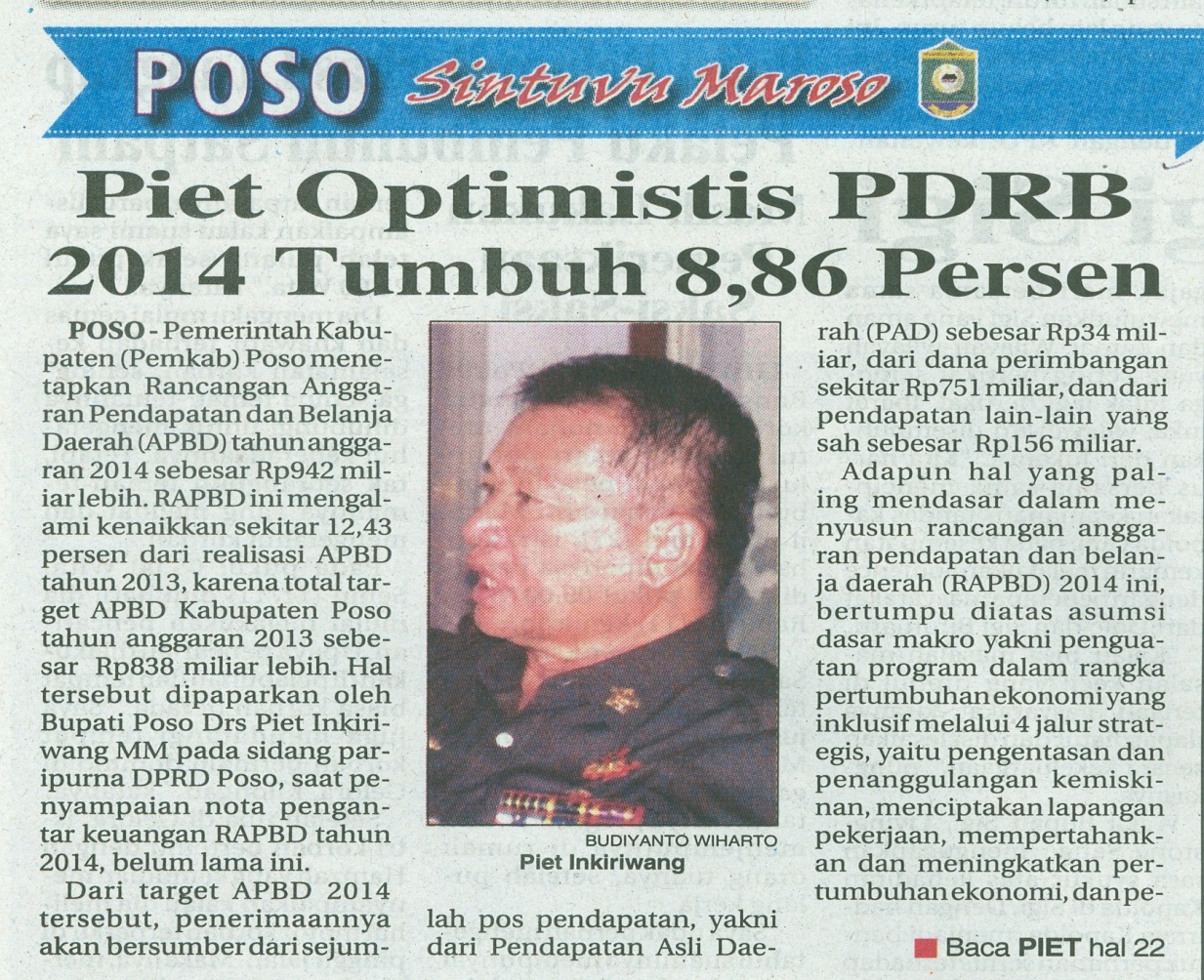 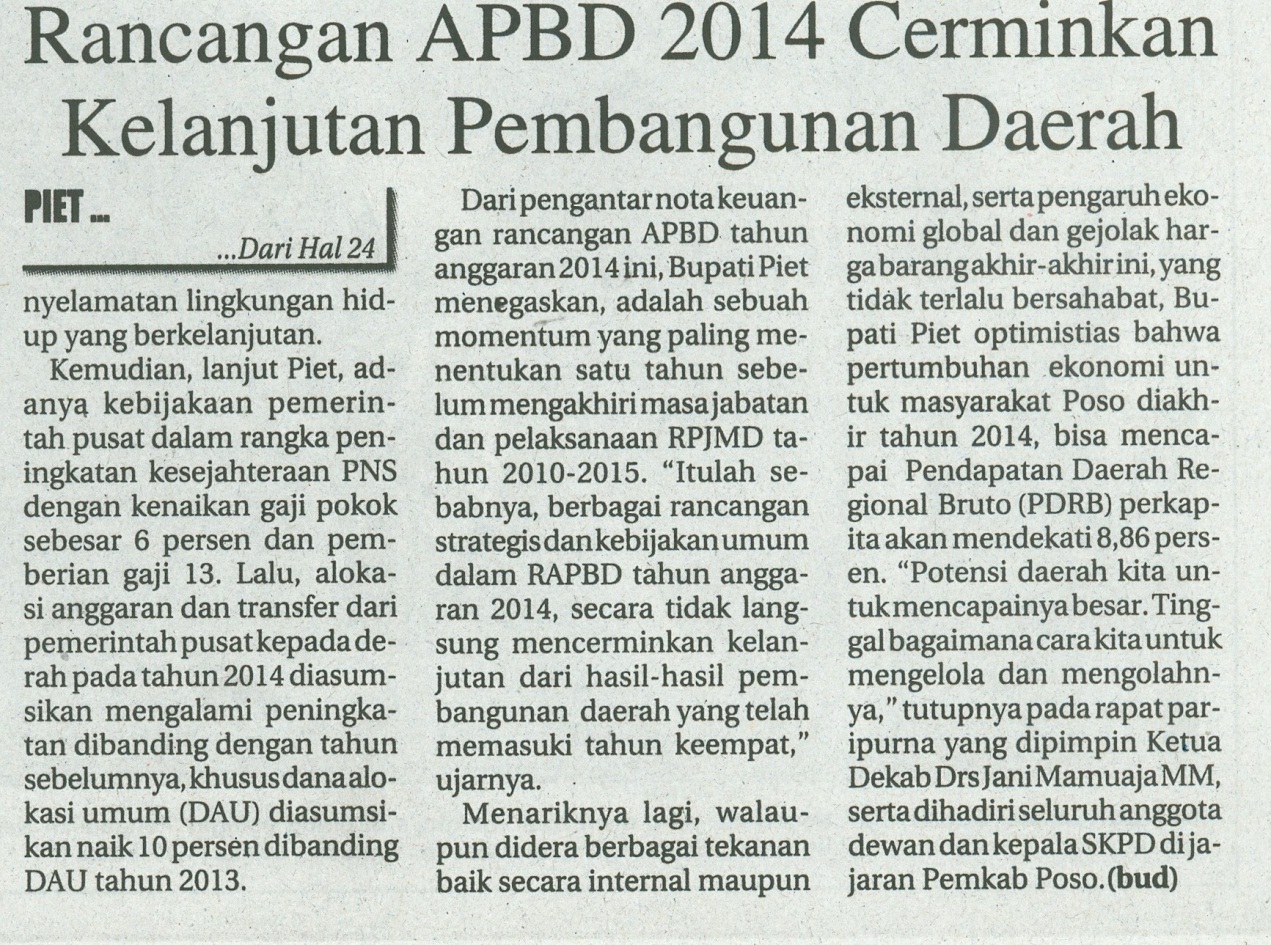 Harian	:Radar SultengKasubaudSulteng IIHari, tanggal:Kamis, 14 November 2013KasubaudSulteng IIKeterangan:Hal. 24 Kolom 11-13 dan Hal. 22 Kolom 36-37 KasubaudSulteng IIEntitas:Kabupaten PosoKasubaudSulteng II